6.mjesec 2017.INFORMACIJSKI SADRŽAJI KNJIŽNICEKorelacija: knjižnica, pedagogija, hrvatski jezik /lektira, medijska kultura, priroda, zemljopisFILMOVI (IZBOR – DVD):1.RAZREDJ.Sudar: Crvenkapica  (animirani film – Zagreb film)B.Kolar: Vau-vau (animirani film – Zagreb film)2.RAZREDW.Disney: Snjeguljica i sedam patuljaka (animirani dugometražni film)A.Marks: Kravar Marko ((animirani film – Zagreb film)I,Vrbanić: Svi crteži grada (animirani film – Zagreb film)3.RAZRED M.Blažeković: Palčić (animirani film – Zagreb film) Z.Grgić, A.Zaninović, B.Kolar: Izbor filmova o profesoru BaltazaruP.Štalter: Sedam plamenčića (animirani film – Zagreb film)D.Vunak: Mali vlak (animirani film – Zagreb film)Lj.Heider: Basne i bajke iz naše lektire II. (lisica i gavran, Lisica i roda, Lav i miš)4.RAZREDD.Vukotić: Krava na Mjesecu (animirani film – Zagreb film)A.Marks – V.Jutriša: Mrav dobra srca (animirani film – Zagreb film)O.Gluščević: Vuk samotnjak (igrani film – Digiteka: kolekcija hrvatskih filmskih klasika)W.Disney: Bambi (animirani dugometražni film)5.RAZREDUvod u filmske vrste (Zagreb film)B.Brajković: Bajka o ribaru i ribici (animirani film – Zagreb film)6.RAZREDL.Lumiere: Program filmova (Zagreb film)V.Tadej: Kanjon opasnih igara (igrani film – Zagreb film)Kako miriše nebo (dokumentarni film o kazalištu: Akademija dramskih umjetnosti)7.RAZREDKratki filmovi C.Chaplina I.dio (Zagreb film)Dugo putovanje Dobriše Cesarića (dokumentarni film – Zagreb film)8.RAZREDĐuro Sudeta – pjesnik krajolika i duše (dokumentarni film OŠ F.V.Šignjar Virje)A.Babaja: Breza (igrani film – Digiteka: kolekcija hrvatskih filmskih klasika)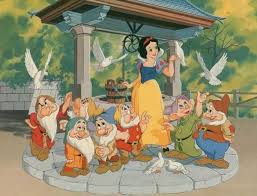 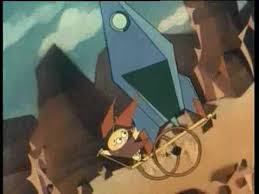 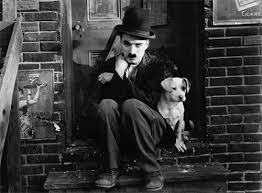 obrazovni sadržajobrazovni ciljmetodesredstvakompetencijebroj sati4.6. Međunarodni dan nasiljem ugrožene djeceupoznati prava djeceinformiranjeŽivot kao mojUNICEFpristup informaciji  15.06. Svjetski dan zaštite čovjekove okolineočuvati ekološki prihvatljiv okoliš informiranjeEkološki glasnikMeridijani     Una terrapristup informaciji  1 8.6.Svjetski dan oceanabiljni i životinjski svijet oceana informiranjewww.kgz.hrŽivot u oceanudječja enciklopedija  korištenje informacija   2Izborna lektira2.apoticanje čitanjainformiranje o izbornoj lektiri za 2.r.Medo WinnieMačak u čizm…PinokioDurica   Priče Nade I…pristup informaciji 2Sijač sreće 3.azaključiti pouku pričeinformiranje Priče Božidara Prosenjakapristup informaciji 1Šaljive narodnepričePovjestice5.a / 6.a   poanta priče;povijesne ličnosti i događaji u povjesticiinformiranje o izboru narodnih priča i povjesticaNar. priče;Carnet e-lektira:Ero s onoga svijetaU cara Trajana kozje ušiDram jezika… ;Kameni svatovi Postolar i vragPropast VenecijeŠljivari/povjest. pristup informaciji 2PripovijetkeV.Nazor7.a Nazorovo djetinjstvo u Postirama na Bračuinformiranje o izboru pripovijedakaVoda, Požar,Anđeo u zvonikuHalugicaGema C…;Carnet e-lektirapristup informaciji 1Dnevnik Ane F.Anine dnevničke bilješke o događajima 2.svjet. ratainformiranjeAnin dnevnikpristup informaciji 1Posudba /razduž.     knjiga (1.-8. r.)anotacija o djelu /kat.informiranjelektira 1.-8.r.pristup informaciji35